ОБРАЗАЦза евиденцију уплате чланарина физичких лицаПодаци о уплатиоцуПодаци о броју чланова, за које се чланарина уплаћује(упишите податке азбучним редом)Начин и модел уплате(упишите да ли чланарине уплаћујете готовински – физичким одласком на шалтер поште, банке, мењачнице, шифра плаћања 189, или електронски – услугом електронског преноса новца, шифра плаћања 289)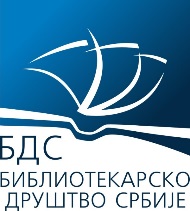 Библиотекарско друштво СрбијеРепрезентативно удружење у култури основано 1947.11000 Београд, Скерлићева 1, тел. 011/2451-242,локал 26, www.bds.rs, sekretar@bds.rsПИБ: 103999973Матични број: 07070942Шифра делатности: 9412Текући рачун:250-1070186945091-91ИмеПрезимеАдреса (улица и број)Поштански бројМестоEmailТелефонЕвиденциони члански број(податак из чланске карте или попуњене е-Приступнице)Укупан број члановаРедни бројПрезимеИме12345